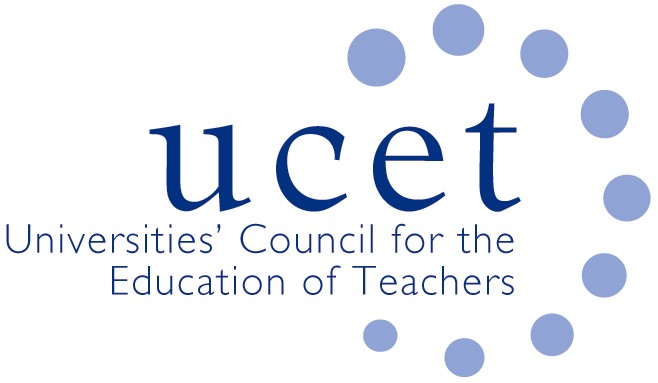 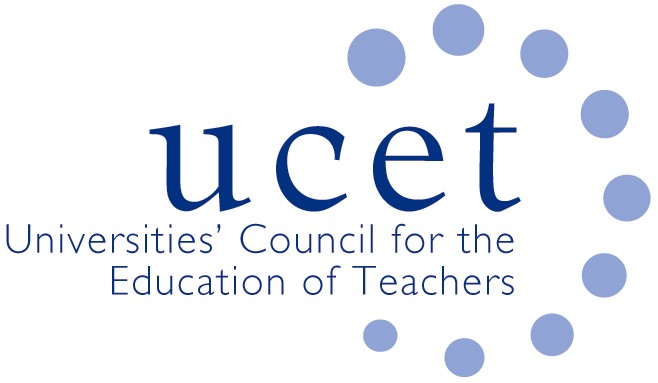 Agenda for the on-line meeting of the UCET Management Forum to take place at 1pm on Tuesday 1 December 2020There will be a morning symposium beginning at 10.30am on: the quality assurance of ITE and the observation of student teachers during the pandemic.  If you have not yet register but would like to attend, please contact Max Fincher at m.fincher@ucet.ac.ukWelcome, introductions and on-line meeting protocolsMinutes of the previous meeting Matters arisingUCET updatesTopics for future symposiaCovid 19: ITE requirement relaxationsPlacements and risk assessmentsQuality assuring ITE deliveryImpact on education researchUCET blog2021/22 recruitment:Feedback on applicationsFeedback on application processesITE bursariesSKENew Apply systemRegulatory issues:OfSTED inspections framework & handbookCore Content Framework for ITEDfE self-evaluation adviceEarly Career FrameworkItems for information:UCET strategyUCET summer newsletterAny other businessDate of next meeting: Friday 19 March 2021 (via zoom)Supporting papersNote of 23 June 2020 meetingUCET survey of Covid impact on education researchITE requirementsSector advice on placement proceduresUCET guidance on placement risk assessmentsSector guidance on placement arrangementsUCET blog on ITE providers and Covid 19NFER report on ITE applicationsJNR correspondence with Nick Gibb n MFLITE bursary infoSKE statementDfE slides on ApplyOfSTED inspection framework & handbookUCET statement on OfSTED framework and CCFUCET advice of systematic synthetic phonics and the OfSTED frameworkCCF resourcesDfE self-evaluation adviceECF documentationUCET strategy documentUCET summer newsletter